	        يتبـــعالسؤال الأول :-أ ) نختار الاجابة الصحيحة فيما يلي :-ب ) ما المصطلح العلمي للعبارات التالية ( المحور , المناعة , المعدن , الكوكب , المرض ) :-1- (  ........................................... ) حالة غير طبيعية تؤثر على جسم المخلوق الحي .2- (  ........................................... ) جسم كروي كبير يدور حول الشمس .3- (  ........................................... ) مادة صلبة غير حية تشكل الصخور .4- (  ........................................... ) قدرة الجسم على التصدي لمسببات الأمراض .5- (  ........................................... ) خط حقيقي أو وهمي يدور حول الجسم .                                                                                                                         يتبـــع السؤال الثاني :-أ ) نضع أشاره (   √  ) عند العبارات الصحيحة وعلامة (  ×  ) عند الخاطئة  :-ب ) ماذا ينتج عن الظواهر التالية :-1- دوران الأرض حول محورها                      ..............................................2- دوران القمر حول الأرض                          ..............................................السؤال الثالث :-أ ) نصل العمود ( أ ) بما يناسبه من العمود ( ب )ب ) ماهي خصائص المعادن ؟1- .....................................................................................2- .....................................................................................3- .....................................................................................4- .....................................................................................                                                                                  يتبعج ) ما الظاهرة الكونية في الصورة التالية ؟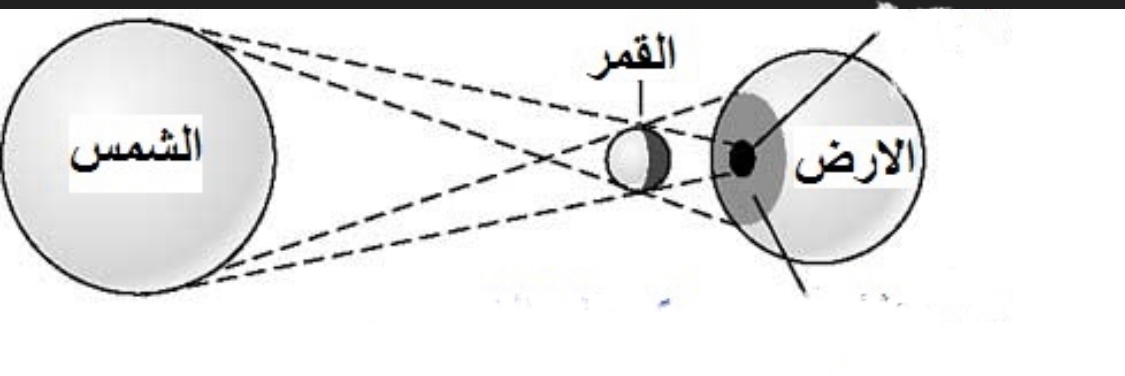 ...................................السؤال الرابع :-أ) نصنف الامراض التالية الى (  معدية _ غير معدية ) 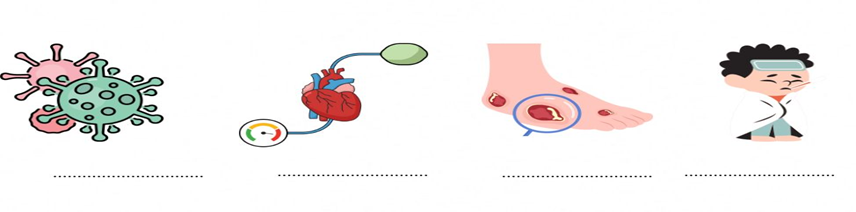 ب) ما الذي يسبب لنا الأمراض ؟ .......................................................................................................................................................................................................................                                                   انتهت الاسئلة ... بالتوفيق                                               سكره الشمري  ابدأ حلَّ الأسئلة مستعيناً بالله تعالى، مردِّداً: "اللهمَّ لا سهل إلا ما جعلته سهلاً، وأنت تجعل الحزن إذا شئت سهلاً"   السؤال الثاني :  ؟ كيف ندرس النظام الشمسي   1-                            2-                                              3-    4-   السؤال الثالث: ضع علامة ( √ ) امام العبارة الصحيحة، وعلامة ( ꭕ ) أمام العبارة الخاطئة فيما يلي:    السؤال الرابع :  اختر من العمود (أ) ما يناسبها من العمود (ب) فيما يلي : انتهت الأسئلةوفقك الله وسدد على درب الخير خطاكمعلم المادة / نوار العتيبي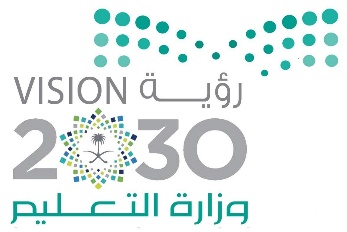 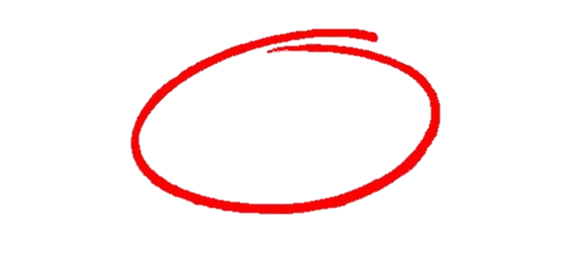 اختبار نهاية الفصل الدراسي الثاني مادة العلوم للصف الرابع ابتدائي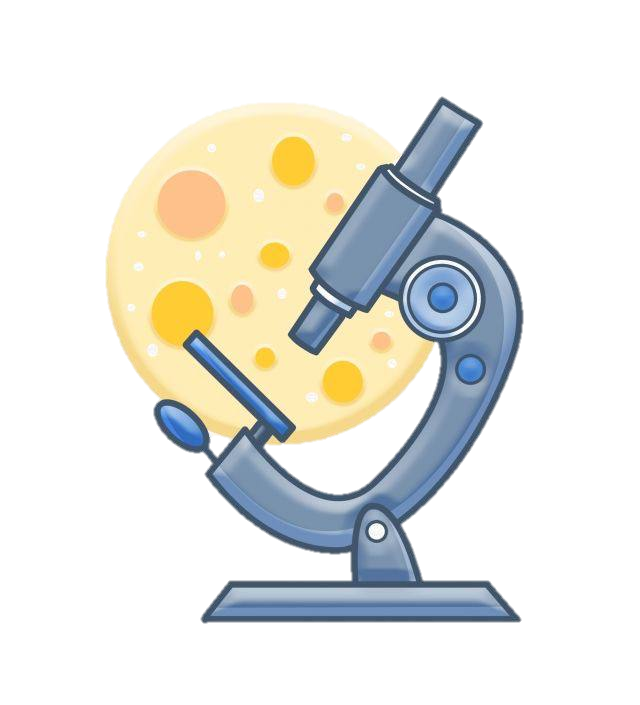 للعام الدراسي 1445 ه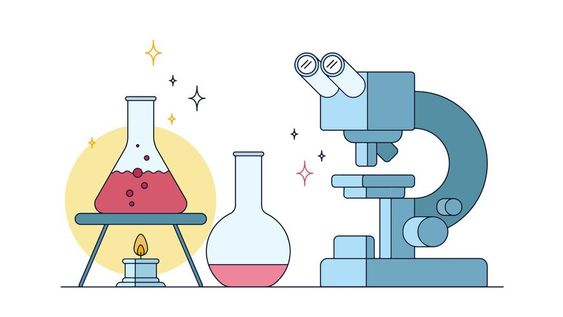 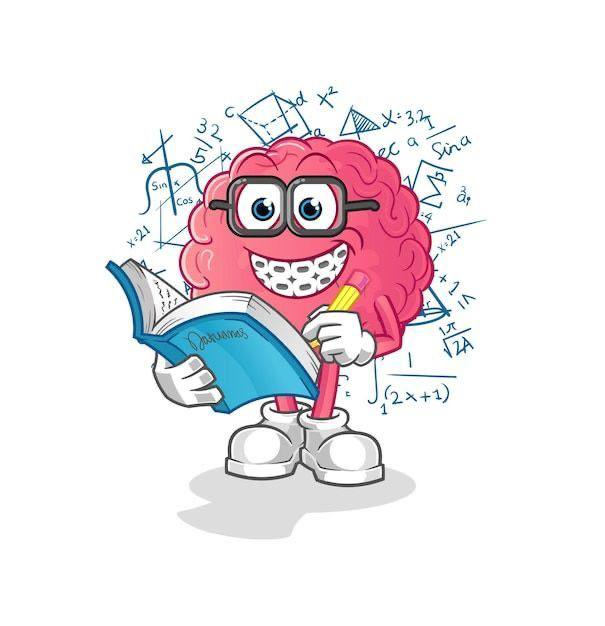 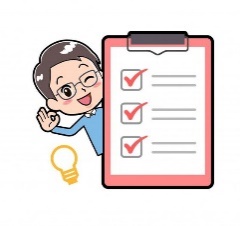 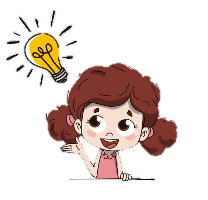 1- (...........................................) حالة غير طبيعية تؤثر على جسم المخلوق الحي.2- (...........................................) مادة طبيعية غير حية تشكل الصخور.3- (...........................................) كرة من الغازات الساخنة ينبعث منها الضوء والحرارة.4- (...........................................) هي اكتمال السلامة جسدياً وعقلياً ونفسياً.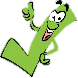 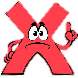 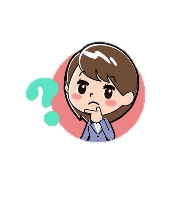 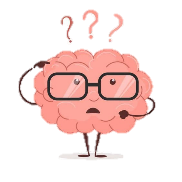                                                                    ( البروتينات – الكربوهيدرات – الدهون – الفيتامينات)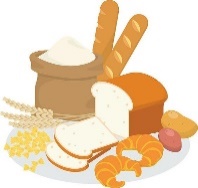 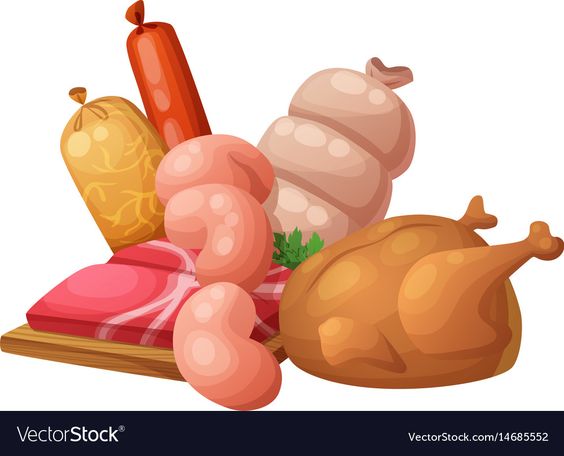 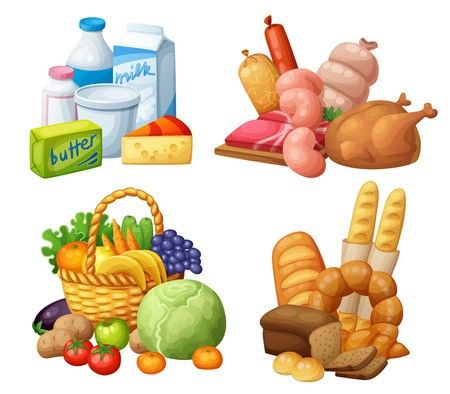 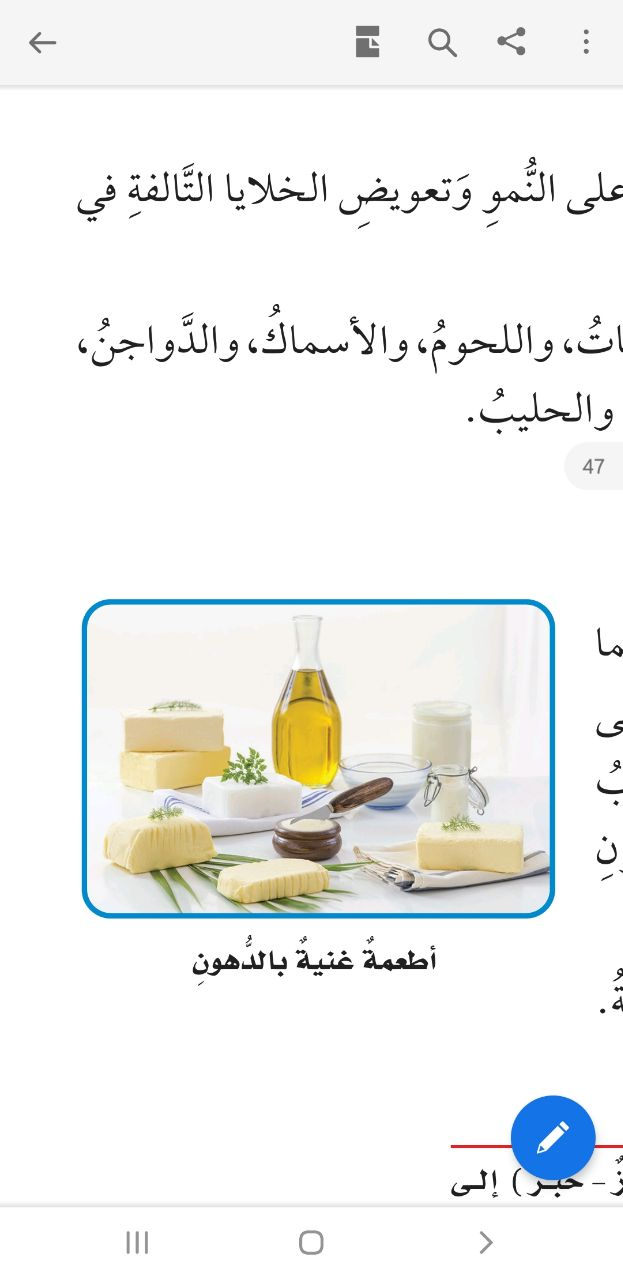 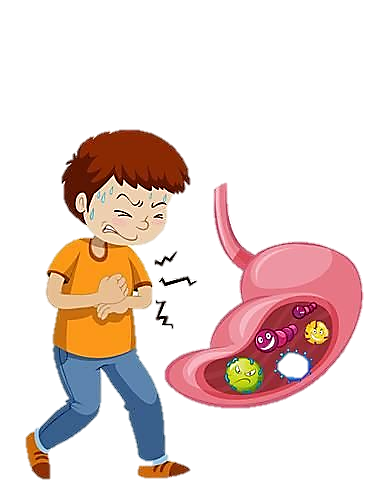 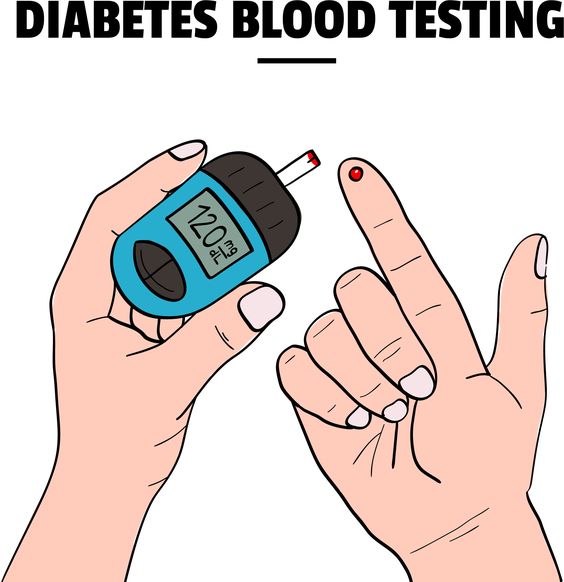 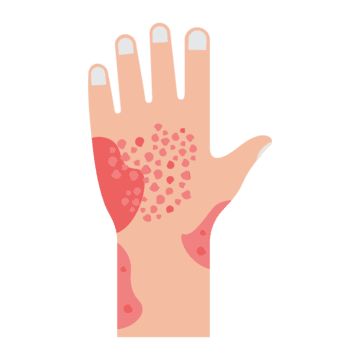 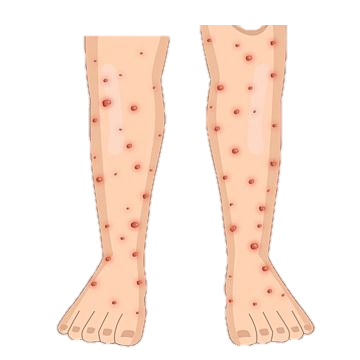 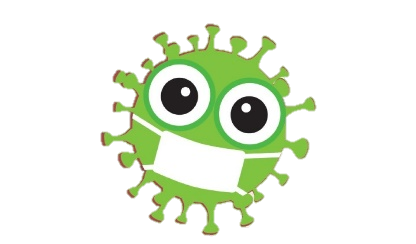 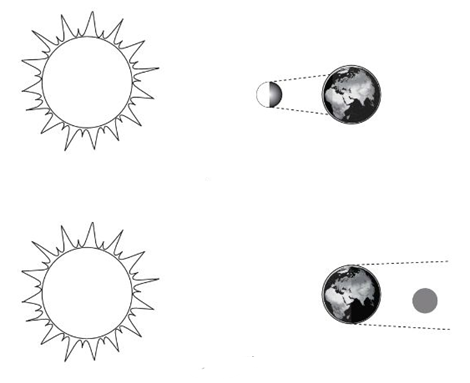 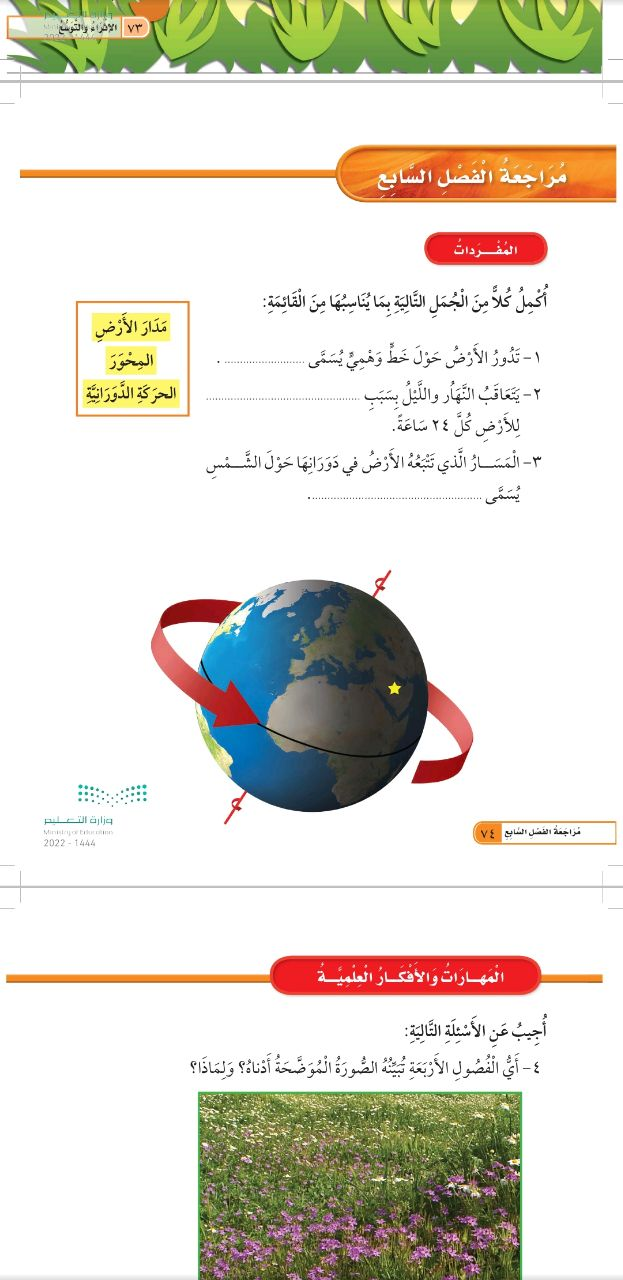 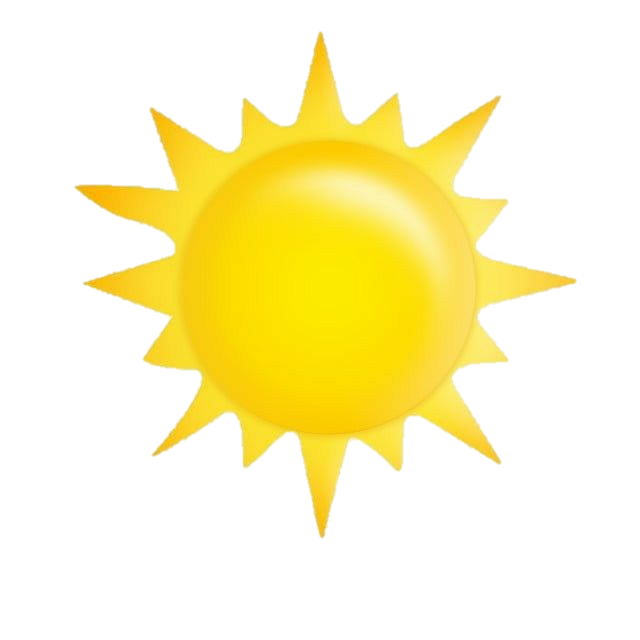 انتهت الأسئلةدعواتي لكن بالتوفيق والنجاحالمعلمة: أمل الزهراني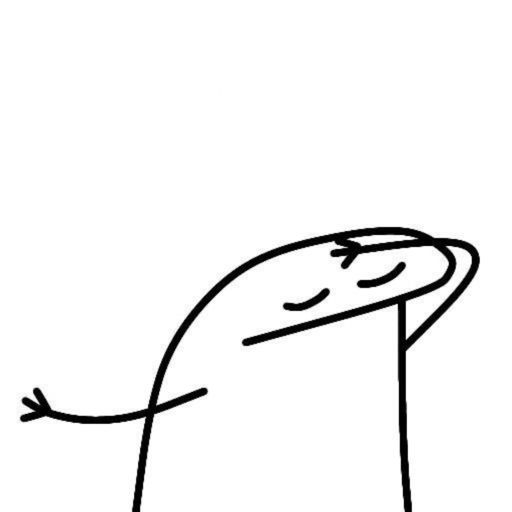 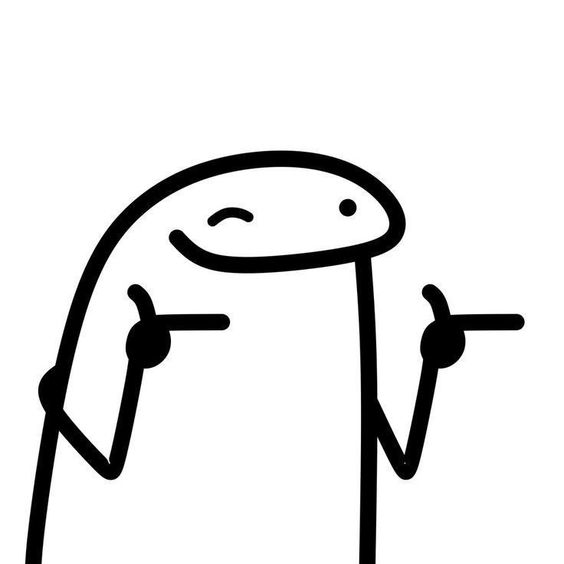 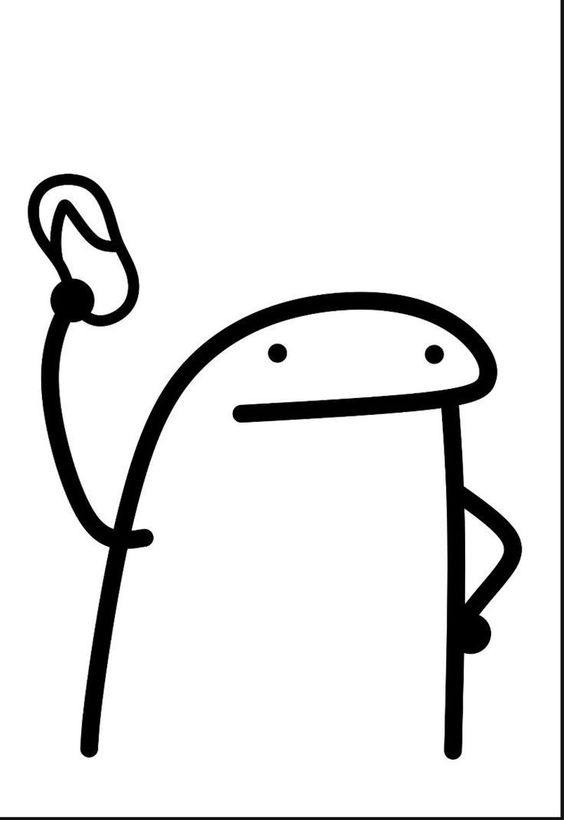 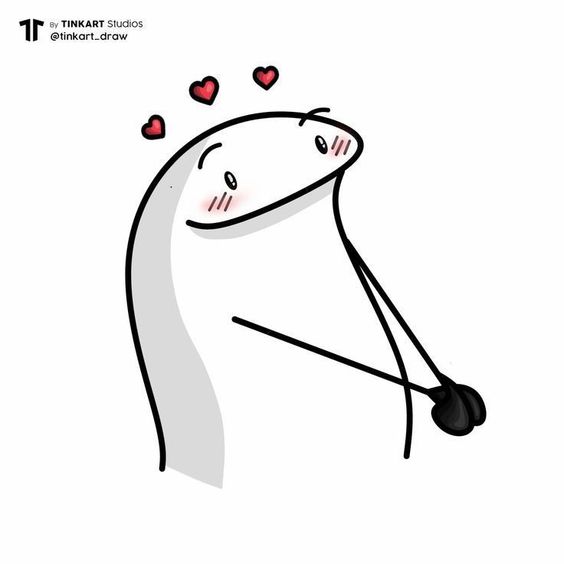 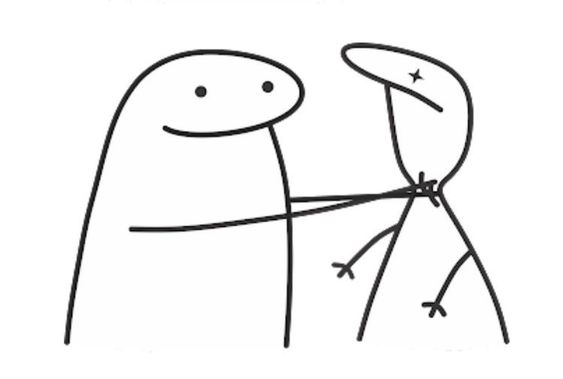 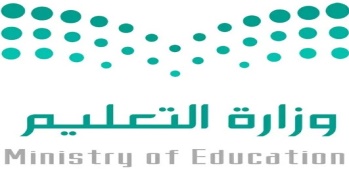 السؤال الأول : أختر الإجابة الصحيحة فيما يلي ؟ 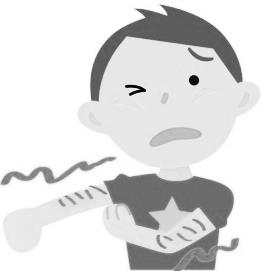 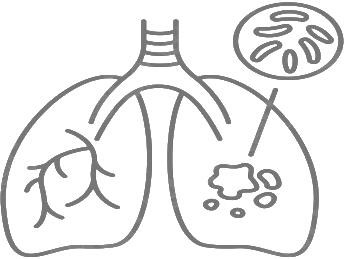 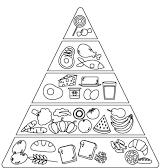 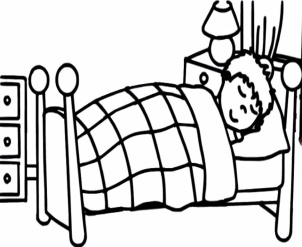 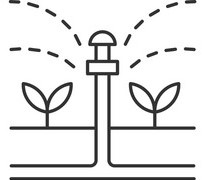 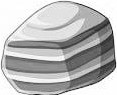 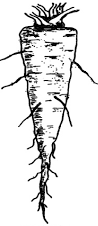 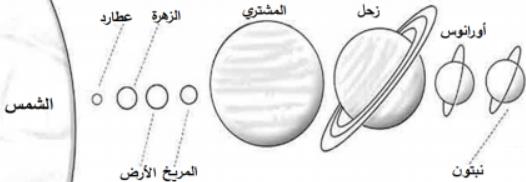 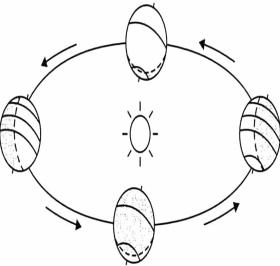 يتبع <<<  ...........................................  تحدث بسبب دوران القمر حول الأرض . ...........................................  هي حالة اكتمال السلامة جسدياً و عقلياً و نفسياً  . ...........................................  يستخدم في صناعة البلاط و الأعمدة الحجرية . ...........................................  يسببه فايروس كورونا المستجد – سارس – 2 .  ...........................................  المصدر الرئيس للطاقة في الجسم  . ...........................................  مادة طبيعية غير حية توجد في قشرة الأرض و تكون صلبة . ...........................................  مثل ارتفاع درجة الحرارة و السعال و احمرار العينين و الصداع . السؤال الثالث : ضع علامة () أمام العبارة الصحيحة، وعلامة (  ) أمام العبارة الخاطئة ؟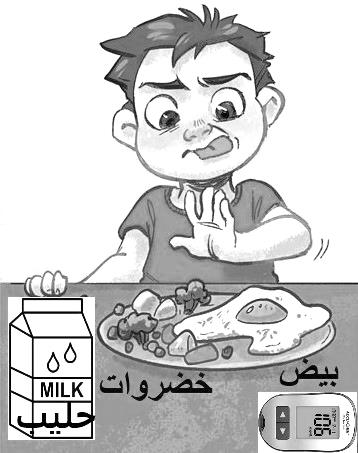 السؤال الرابع : ( أ ) أجب عن الأسئلة التالية ؟الطفل مصاب بمرض ........................من أنواع البروتينات ........................من أنواع الفيتامينات ........................غني بالكالسيوم و الحديد ........................( ب ) أكتب رقم الإجابة الصحيحة من المجموعة ( أ ) أمام ما يناسبها من المجموعة ( ب ) ؟السؤال الأول : أختر الإجابة الصحيحة فيما يلي ؟ يتبع <<<  أطوار القمر تحدث بسبب دوران القمر حول الأرض .  الصحة هي حالة اكتمال السلامة جسدياً و عقلياً و نفسياً  . صخر متحول يستخدم في صناعة البلاط و الأعمدة الحجرية . كورونا المستجد يسببه فايروس كورونا المستجد – سارس – 2 .  الكربوهيدرات المصدر الرئيس للطاقة في الجسم  . المعدن مادة طبيعية غير حية توجد في قشرة الأرض و تكون صلبة . علامات المرض مثل ارتفاع درجة الحرارة و السعال و احمرار العينين و الصداع . السؤال الثالث : ضع علامة () أمام العبارة الصحيحة، وعلامة (  ) أمام العبارة الخاطئة ؟السؤال الرابع : ( أ ) أجب عن الأسئلة التالية ؟1- الطفل مصاب بمرض السكري2- من أنواع البروتينات البيض3- من أنواع الفيتامينات الخضروات4- غني بالكالسيوم و الحديد الحليب( ب ) أكتب رقم الإجابة الصحيحة من المجموعة ( أ ) أمام ما يناسبها من المجموعة ( ب ) ؟المملكة العربية السعوديةوزارة التعليمالإدارة العامة للتعليم بمنطقة ...........مدرسة /.....................................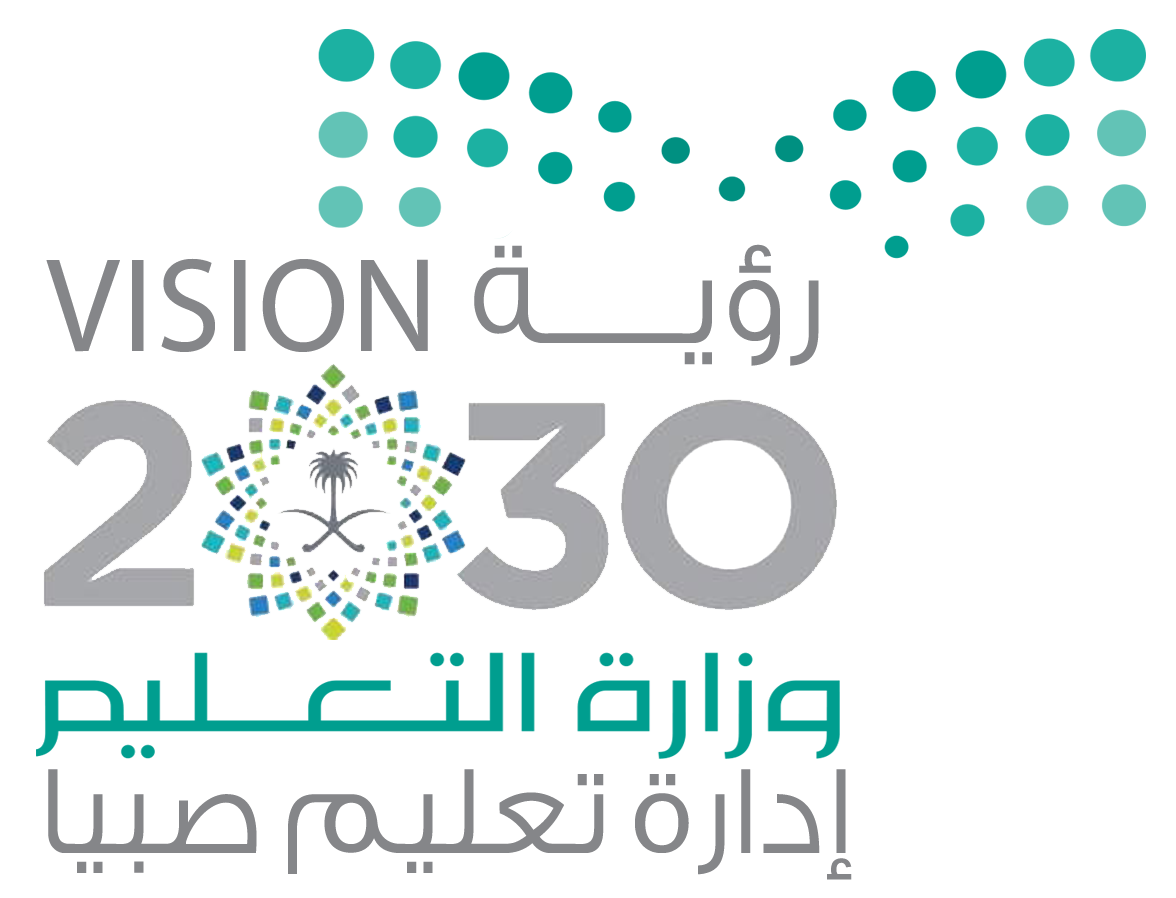 المجموع الكليالمملكة العربية السعوديةوزارة التعليمالإدارة العامة للتعليم بمنطقة ...........مدرسة /.....................................المملكة العربية السعوديةوزارة التعليمالإدارة العامة للتعليم بمنطقة ...........مدرسة /.....................................40اختبار مادة العلوم ( الدور الأول ) الفصل الدراسي الثاني للعام الدراسي 1445 هـاختبار مادة العلوم ( الدور الأول ) الفصل الدراسي الثاني للعام الدراسي 1445 هـاختبار مادة العلوم ( الدور الأول ) الفصل الدراسي الثاني للعام الدراسي 1445 هـالمادةالعلومالعلومالصفالصفالرابعاليومالتاريخزمن الاجابةساعة ونصفاسم الطالب/ةرقم الجلوس(                 )(                 )(                 )(                 )(                 )رقم السؤالالدرجة المستحقةالدرجة المستحقةاسم المصحح / ةاسم المراجع / ةاسم المدقق / ةرقم السؤالالدرجة رقماًالدرجة كتابةاسم المصحح / ةاسم المراجع / ةاسم المدقق / ةالسؤال الأولالسؤال الثانيالسؤال الثالثالسؤال الرابعالمجموع1مرض ينتج عن خلل في مستويات الأنسولين التي يفرزها البنكرياس   . .......مرض ينتج عن خلل في مستويات الأنسولين التي يفرزها البنكرياس   . .......مرض ينتج عن خلل في مستويات الأنسولين التي يفرزها البنكرياس   . .......مرض ينتج عن خلل في مستويات الأنسولين التي يفرزها البنكرياس   . .......1( أ )  الضغط                         ( ب ) السكري                          ( ج ) الحساسية                           ( د ) السل2عندما تتعرض الصخور للحرارة والضغط ينتج عنها صخور  . .......عندما تتعرض الصخور للحرارة والضغط ينتج عنها صخور  . .......عندما تتعرض الصخور للحرارة والضغط ينتج عنها صخور  . .......عندما تتعرض الصخور للحرارة والضغط ينتج عنها صخور  . .......2( أ ) رسوبية                              ( ب ) متحولة                                ( ج ) نارية       ( د ) بركانية3المصدر الرئيسي للطاقة في أجسامنا هي  . .......المصدر الرئيسي للطاقة في أجسامنا هي  . .......المصدر الرئيسي للطاقة في أجسامنا هي  . .......المصدر الرئيسي للطاقة في أجسامنا هي  . .......3( أ ) الدهون                             ( ب ) الكربوهيدرات                            ( ج ) الماء                     ( د ) الاملاح4أكبر الكواكب لخارجية هو كوكب . .......أكبر الكواكب لخارجية هو كوكب . .......أكبر الكواكب لخارجية هو كوكب . .......أكبر الكواكب لخارجية هو كوكب . .......4( أ ) زحل          ( ب ) المشتري                              ( ج ) أورانوس                             ( د ) نبتون5حفرة في باطن الأرض تصل إلى المياه الجوفية . .......حفرة في باطن الأرض تصل إلى المياه الجوفية . .......حفرة في باطن الأرض تصل إلى المياه الجوفية . .......حفرة في باطن الأرض تصل إلى المياه الجوفية . .......5( أ ) البئر                            ( ب ) الخزان                              ( ج ) الدينمو                                  ( د ) المحطة6الخلايا التي تهاجم مسببات المرض هي خلايا .......الخلايا التي تهاجم مسببات المرض هي خلايا .......الخلايا التي تهاجم مسببات المرض هي خلايا .......الخلايا التي تهاجم مسببات المرض هي خلايا .......6( أ ) الدم البيضاء                            ( ب ) البلازما                              ( ج ) الدم الحمراء                                 ( د ) الصفائح7صخر ناري صلب يقاوم التجوية والتعرية . .......صخر ناري صلب يقاوم التجوية والتعرية . .......صخر ناري صلب يقاوم التجوية والتعرية . .......صخر ناري صلب يقاوم التجوية والتعرية . .......7( أ ) الجرانيت                            ( ب ) الرخام                             ( ج ) الطباشير                                ( د ) الجير8نحصل على الفيتامينات من مصادرها . .......نحصل على الفيتامينات من مصادرها . .......نحصل على الفيتامينات من مصادرها . .......نحصل على الفيتامينات من مصادرها . .......8( أ ) الفواكه                            ( ب ) الزبدة                             ( ج ) الزيت                                ( د ) اللحوم9تتكون الكواكب الصخرية من . .......تتكون الكواكب الصخرية من . .......تتكون الكواكب الصخرية من . .......تتكون الكواكب الصخرية من . .......9( أ ) الصخور                            ( ب ) الغازات                             ( ج ) الغبار                                ( د ) الجليد10نجد معظم الماء العذب في . .......نجد معظم الماء العذب في . .......نجد معظم الماء العذب في . .......نجد معظم الماء العذب في . .......10( أ ) البحار                            ( ب ) الغلاف الجوي                             ( ج ) المحيطات                                ( د ) القمم الجليدية1يشكل الماء ثلثي جسم الإنسان( ................... )2عملية توصيل الماء إلى التربة الزراعية تسمى الري( ................... )3من الأمثلة على الأمراض غير المعدية السمنة( ................... )4يحتوي الماء العذب على كمية قليلة من الاملاح( ................... )5عدد كواكب المجموعة الشمسية ثمانية كواكب( ................... )6يكون القمر مضاء كاملاً في طور المحاق( ................... )7جميع الفطريات ضارة( ................... )8إذا وصلت أجزاء من الشهب إلى سطح الأرض تسمى شهب( ................... )( أ )( أ )( ب )1البروتينات...............يساعد الجسم على الهضم2الفيتامينات...............تساعد على تكوين العظام3الدهون...............تساعد على النمو وتعويض الخلايا التالفة4الأملاح المعدنية...............تحافظ على صحة الجسم وبناء خلايا جديدة5الماء...............تزود الجسم بالطاقة وتمنحه الدفءالمملكة العربية السعوديةوزارة التعليمإدارة التعليم بـمحافظة مدرسة 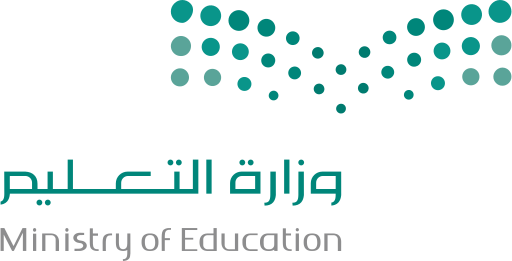 المادة: علومالصف: الرابعاختبار نهاية الفصل الدراسي الثاني 1445الزمن: ساعة ونصفالمادة: علومالصف: الرابعاختبار نهاية الفصل الدراسي الثاني 1445الزمن: ساعة ونصفالمادة: علومالصف: الرابعاختبار نهاية الفصل الدراسي الثاني 1445الزمن: ساعة ونصفاسم الطالب: .....................................................   الدرجة كتابة :         	 اسم الطالب: .....................................................   الدرجة كتابة :         	 اسم الطالب: .....................................................   الدرجة كتابة :         	 الدرجة رقماً:       السؤال الأول: ظلل الإجابة الصحيحة فيما يلي:السؤال الأول: ظلل الإجابة الصحيحة فيما يلي:السؤال الأول: ظلل الإجابة الصحيحة فيما يلي:السؤال الأول: ظلل الإجابة الصحيحة فيما يلي:السؤال الأول: ظلل الإجابة الصحيحة فيما يلي:السؤال الأول: ظلل الإجابة الصحيحة فيما يلي:الأمراض..................... تنتقل من مخلوق الى اخرالأمراض..................... تنتقل من مخلوق الى اخرالأمراض..................... تنتقل من مخلوق الى اخرالأمراض..................... تنتقل من مخلوق الى اخرالأمراض..................... تنتقل من مخلوق الى اخرالأمراض..................... تنتقل من مخلوق الى اخرأالمعديةبالغير معديةجالنفسيةدرجة حرارة جسم الانسان الطبيعية هي.درجة حرارة جسم الانسان الطبيعية هي.درجة حرارة جسم الانسان الطبيعية هي.درجة حرارة جسم الانسان الطبيعية هي.درجة حرارة جسم الانسان الطبيعية هي.درجة حرارة جسم الانسان الطبيعية هي.أ37ب39ج38أي مما يلي يعد من الأمراض الغير معدية.أي مما يلي يعد من الأمراض الغير معدية.أي مما يلي يعد من الأمراض الغير معدية.أي مما يلي يعد من الأمراض الغير معدية.أي مما يلي يعد من الأمراض الغير معدية.أي مما يلي يعد من الأمراض الغير معدية.أمرض القلببالزكامجالانفلونزاتعد الكلاب والبعوض والفئران والطيور والبعوض نواقل.تعد الكلاب والبعوض والفئران والطيور والبعوض نواقل.تعد الكلاب والبعوض والفئران والطيور والبعوض نواقل.تعد الكلاب والبعوض والفئران والطيور والبعوض نواقل.تعد الكلاب والبعوض والفئران والطيور والبعوض نواقل.تعد الكلاب والبعوض والفئران والطيور والبعوض نواقل.أحيويةبطبيعيةجلا حيويةخلايا تستهدف مسببات الأمراض هي.خلايا تستهدف مسببات الأمراض هي.خلايا تستهدف مسببات الأمراض هي.خلايا تستهدف مسببات الأمراض هي.خلايا تستهدف مسببات الأمراض هي.خلايا تستهدف مسببات الأمراض هي.أخلايا الدم البيضاءبخلايا الجلدجالخلايا العصبيةالمصدر الرئيسي للطاقة في اجسامناالمصدر الرئيسي للطاقة في اجسامناالمصدر الرئيسي للطاقة في اجسامناالمصدر الرئيسي للطاقة في اجسامناالمصدر الرئيسي للطاقة في اجسامناالمصدر الرئيسي للطاقة في اجسامناأالأليافبالدهونجالبروتيناتمن مصادر المياه العذبةمن مصادر المياه العذبةمن مصادر المياه العذبةمن مصادر المياه العذبةمن مصادر المياه العذبةمن مصادر المياه العذبةأالبحاربالأنهارجالمحيطاتالعملية التي يتم بها توصيل الماء الى التربة تسمىالعملية التي يتم بها توصيل الماء الى التربة تسمىالعملية التي يتم بها توصيل الماء الى التربة تسمىالعملية التي يتم بها توصيل الماء الى التربة تسمىالعملية التي يتم بها توصيل الماء الى التربة تسمىالعملية التي يتم بها توصيل الماء الى التربة تسمىأالرشبالريجالتبخيرأي الخصائص التالية تساعدنا على تعرف المعادن.أي الخصائص التالية تساعدنا على تعرف المعادن.أي الخصائص التالية تساعدنا على تعرف المعادن.أي الخصائص التالية تساعدنا على تعرف المعادن.أي الخصائص التالية تساعدنا على تعرف المعادن.أي الخصائص التالية تساعدنا على تعرف المعادن.أالوزن والشكلبالبريقجالقدرة على الطفومعظم بقايا النباتات والحيوانات الميتة توجد في .معظم بقايا النباتات والحيوانات الميتة توجد في .معظم بقايا النباتات والحيوانات الميتة توجد في .معظم بقايا النباتات والحيوانات الميتة توجد في .معظم بقايا النباتات والحيوانات الميتة توجد في .معظم بقايا النباتات والحيوانات الميتة توجد في .أالصخور المتحولةبالصخور الرسوبيةجالصخور الناريةمالسؤالالعلامةالشمس اقرب النجوم الى الأرضالمشتري يعتبر أكبر المجموعة الشمسيةالمياه الجوفية هي المياه المخزونة في الفراغات فوق الصخورالجرانيت والبازلت صخور متحولةالصخور المنصهرة في باطن الأرض تسمى اللابةالسمنة تعتبر مرض غير معدمن مسببات الأمراض ضعف المناعةيحتاج الجسم الى 8 ساعات من النوم ليلاينتج عن دوران الأرض حول محورها تعاقب الليل والنهارالصخور والمعادن من موارد الأرض(  أ  )الحرف الصحيح(  ب  ) الكويكباتإضافة مواد ضارة أو غير مرغوبة إلى البيئةالمدارعدوى فيروسية تصيب الرئتين والشعب الهوائيةالمضخاتقدرة الجسم على التصدي لمسببات الأمراضالمناعةالآلات تحتاجها الأبار لوصول المياه للسطح الانفلونزاهو المسار الذي يسلكه الجسم المتحرك حول جسم اخرالتلوثتقع في حزام بين المريخ والمشتريرقــــم الــســــؤالالدرجة رقماًالدرجة كـــــتابةًالمصححةالمــــراجعةالمــــــدقـقـةالسؤال الأول   (10)السؤال الثاني   (20)السؤال الثالث (10)مجموع الدرجات1-  درجة حرارة جسم الانسان الطبيعية هي: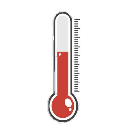 1-  درجة حرارة جسم الانسان الطبيعية هي:1-  درجة حرارة جسم الانسان الطبيعية هي:1-  درجة حرارة جسم الانسان الطبيعية هي:1-  درجة حرارة جسم الانسان الطبيعية هي:1-  درجة حرارة جسم الانسان الطبيعية هي:1-  درجة حرارة جسم الانسان الطبيعية هي:1-  درجة حرارة جسم الانسان الطبيعية هي:أ39  o سب38  o سج37  o سد36  o س2- المصدر الرئيسي للطاقة في اجسامنا:2- المصدر الرئيسي للطاقة في اجسامنا:2- المصدر الرئيسي للطاقة في اجسامنا:2- المصدر الرئيسي للطاقة في اجسامنا:2- المصدر الرئيسي للطاقة في اجسامنا:2- المصدر الرئيسي للطاقة في اجسامنا:2- المصدر الرئيسي للطاقة في اجسامنا:2- المصدر الرئيسي للطاقة في اجسامنا:أالاملاح المعدنيةبالفيتاميناتجالبروتيناتدالكربوهيدرات3- من الخصائص التي تساعدنا على التعرف على المعادن:	3- من الخصائص التي تساعدنا على التعرف على المعادن:	3- من الخصائص التي تساعدنا على التعرف على المعادن:	3- من الخصائص التي تساعدنا على التعرف على المعادن:	3- من الخصائص التي تساعدنا على التعرف على المعادن:	3- من الخصائص التي تساعدنا على التعرف على المعادن:	3- من الخصائص التي تساعدنا على التعرف على المعادن:	3- من الخصائص التي تساعدنا على التعرف على المعادن:	أالشكلبالوزنجالحجمدالبريق واللمعان4- قدرة الجسم على التصدي لمسببات الامراض تسمى....4- قدرة الجسم على التصدي لمسببات الامراض تسمى....4- قدرة الجسم على التصدي لمسببات الامراض تسمى....4- قدرة الجسم على التصدي لمسببات الامراض تسمى....4- قدرة الجسم على التصدي لمسببات الامراض تسمى....4- قدرة الجسم على التصدي لمسببات الامراض تسمى....4- قدرة الجسم على التصدي لمسببات الامراض تسمى....4- قدرة الجسم على التصدي لمسببات الامراض تسمى....أالفيروساتبالمناعةجالمرضدالعدوى5- معظم المياه المالحة على سطح الأرض توجد في:5- معظم المياه المالحة على سطح الأرض توجد في:5- معظم المياه المالحة على سطح الأرض توجد في:5- معظم المياه المالحة على سطح الأرض توجد في:5- معظم المياه المالحة على سطح الأرض توجد في:5- معظم المياه المالحة على سطح الأرض توجد في:5- معظم المياه المالحة على سطح الأرض توجد في:5- معظم المياه المالحة على سطح الأرض توجد في:أالانهاربالبركجالجليدياتدالمحيطات6- الخلايا التي تهاجم مسببات المرض هي:6- الخلايا التي تهاجم مسببات المرض هي:6- الخلايا التي تهاجم مسببات المرض هي:6- الخلايا التي تهاجم مسببات المرض هي:6- الخلايا التي تهاجم مسببات المرض هي:6- الخلايا التي تهاجم مسببات المرض هي:6- الخلايا التي تهاجم مسببات المرض هي:6- الخلايا التي تهاجم مسببات المرض هي:أخلايا الدم الحمراءبخلايا الدم البيضاءجالصفائح الدمويةدالخلايا العصبية7- المشروب الذي يمد الجسم بالكالسيوم لتقوية العظام هو:7- المشروب الذي يمد الجسم بالكالسيوم لتقوية العظام هو:7- المشروب الذي يمد الجسم بالكالسيوم لتقوية العظام هو:7- المشروب الذي يمد الجسم بالكالسيوم لتقوية العظام هو:7- المشروب الذي يمد الجسم بالكالسيوم لتقوية العظام هو:7- المشروب الذي يمد الجسم بالكالسيوم لتقوية العظام هو:7- المشروب الذي يمد الجسم بالكالسيوم لتقوية العظام هو:7- المشروب الذي يمد الجسم بالكالسيوم لتقوية العظام هو:أالقهوةبالشايجالحليبدمشروب غازي8- يستغرق حدوثها 24 ساعة :8- يستغرق حدوثها 24 ساعة :8- يستغرق حدوثها 24 ساعة :8- يستغرق حدوثها 24 ساعة :8- يستغرق حدوثها 24 ساعة :8- يستغرق حدوثها 24 ساعة :8- يستغرق حدوثها 24 ساعة :8- يستغرق حدوثها 24 ساعة :أدوران الأرض حول الشمسبدوران القمر حول الارضجدوران الأرض حول محورهاددوران القمر حول نفسه9- تعد الكلاب والفئران والطيور والبعوض نواقل:9- تعد الكلاب والفئران والطيور والبعوض نواقل:9- تعد الكلاب والفئران والطيور والبعوض نواقل:9- تعد الكلاب والفئران والطيور والبعوض نواقل:9- تعد الكلاب والفئران والطيور والبعوض نواقل:9- تعد الكلاب والفئران والطيور والبعوض نواقل:9- تعد الكلاب والفئران والطيور والبعوض نواقل:9- تعد الكلاب والفئران والطيور والبعوض نواقل:أصناعيةبطبيعيةجحيويةدلا حيوية10- أكبر الكواكب في المجموعة الشمسية:	10- أكبر الكواكب في المجموعة الشمسية:	10- أكبر الكواكب في المجموعة الشمسية:	10- أكبر الكواكب في المجموعة الشمسية:	10- أكبر الكواكب في المجموعة الشمسية:	10- أكبر الكواكب في المجموعة الشمسية:	10- أكبر الكواكب في المجموعة الشمسية:	10- أكبر الكواكب في المجموعة الشمسية:	أالمريخبالمشتريجزحلدعطارد1- في النظام الشمسي خمسة كواكب.2-  الصخور النارية تتكون من صخور أخرى بفعل الضغط والحرارة.3-  المريخ له اقصر مدار حول الشمس.4- البئر ثقب يُحفر في الأرض للوصول الى المياه الجوفية.5-  القمر ليس له غلاف جوي.6- عند تناول كمية متنوعة ومناسبة من الأطعمة يومياً فان الغذاء يصبح متوازناً7- الري هو عملية توصيل الماء الى التربة الزراعية.8- من العادات الصحية الإكثار من تناول السكريات.1السمنة تراكم مفرط أو غير طبيعي للدهون .(      )2خلايا الدم البيضاء تهاجم مسببات المرض و القضاء عليها .(      )3من عادات الاهتمام بالنظافة غسل اليدين – قص الأظافر –  تنظيف الأسنان  .(      )4الصخر الناري يتكون عندما تبرد الصخور المنصهرة .(      )5خصائص المعدن اللون – القساوة – البريق – المخدش  .(      )6يحدث كسوف الشمس عندما يقع القمر بين الأرض و الشمس  .(      )7النجم جسم كروي يدور حول الشمس .(      )8الكواكب الصخرية مثل المشتري– زحل – أورانوس – نبتون .(      )المجموعة ( أ )المجموعة ( أ )المجموعة ( ب )المجموعة ( ب )1العدوىكتل صخرية كبيرة تقع بين المريخ و المشتري2مناعة طبيعيةالنيزك الذي يحترق تماما في الغلاف الجوي3الماءيساعد الجسم على الهضم و التخلص من الفضلات4محور الأرضاستجابة مناعية سريعة بإنتاج الأجسام المضادة ضد مسببات المرض5الكويكباتانتقال المرض من  شخص مصاب إلى شخص سليم6الشهب1السمنة تراكم مفرط أو غير طبيعي للدهون .()2خلايا الدم البيضاء تهاجم مسببات المرض و القضاء عليها .()3من عادات الاهتمام بالنظافة غسل اليدين – قص الأظافر –  تنظيف الأسنان  .()4الصخر الناري يتكون عندما تبرد الصخور المنصهرة .()5خصائص المعدن اللون – القساوة – البريق – المخدش  .()6يحدث كسوف الشمس عندما يقع القمر بين الأرض و الشمس  .()7النجم جسم كروي يدور حول الشمس .(  )8الكواكب الصخرية مثل المشتري– زحل – أورانوس – نبتون .(  )المجموعة ( أ )المجموعة ( أ )المجموعة ( ب )المجموعة ( ب )1العدوى5كتل صخرية كبيرة تقع بين المريخ و المشتري2مناعة طبيعية6النيزك الذي يحترق تماما في الغلاف الجوي3الماء33333يساعد الجسم على الهضم و التخلص من الفضلات4محور الأرض2استجابة مناعية سريعة بإنتاج الأجسام المضادة ضد مسببات المرض5الكويكبات1انتقال المرض من  شخص مصاب إلى شخص سليم6الشهب